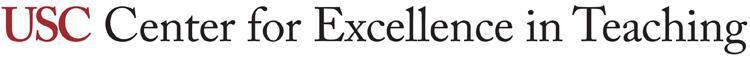 Limited use of lecture	WHAT IS THIS RESOURCE?A selection of literature resources discussing the impacts of limiting the amount of instructor lecture time on student learning.Ruhl, K., & And Others. (1987). Using the Pause Procedure to Enhance Lecture Recall. Teacher Education and Special Education, 10(1), 14–18.Demonstrates learning is enhanced by breaking up lectures into short segments separated by pauses during which student groups discuss the lecture content.Thomas, E. J. (1972) The Variation of Memory with Time for Information Appearing During a Lecture. Studies in Adult Education, 4:1, 57-62 https://doi.org/10.1080/02660830.1972.11771885Demonstrates student learning dropping as lecture progresses. Demonstrates effective student learning only during start and end of lecture.